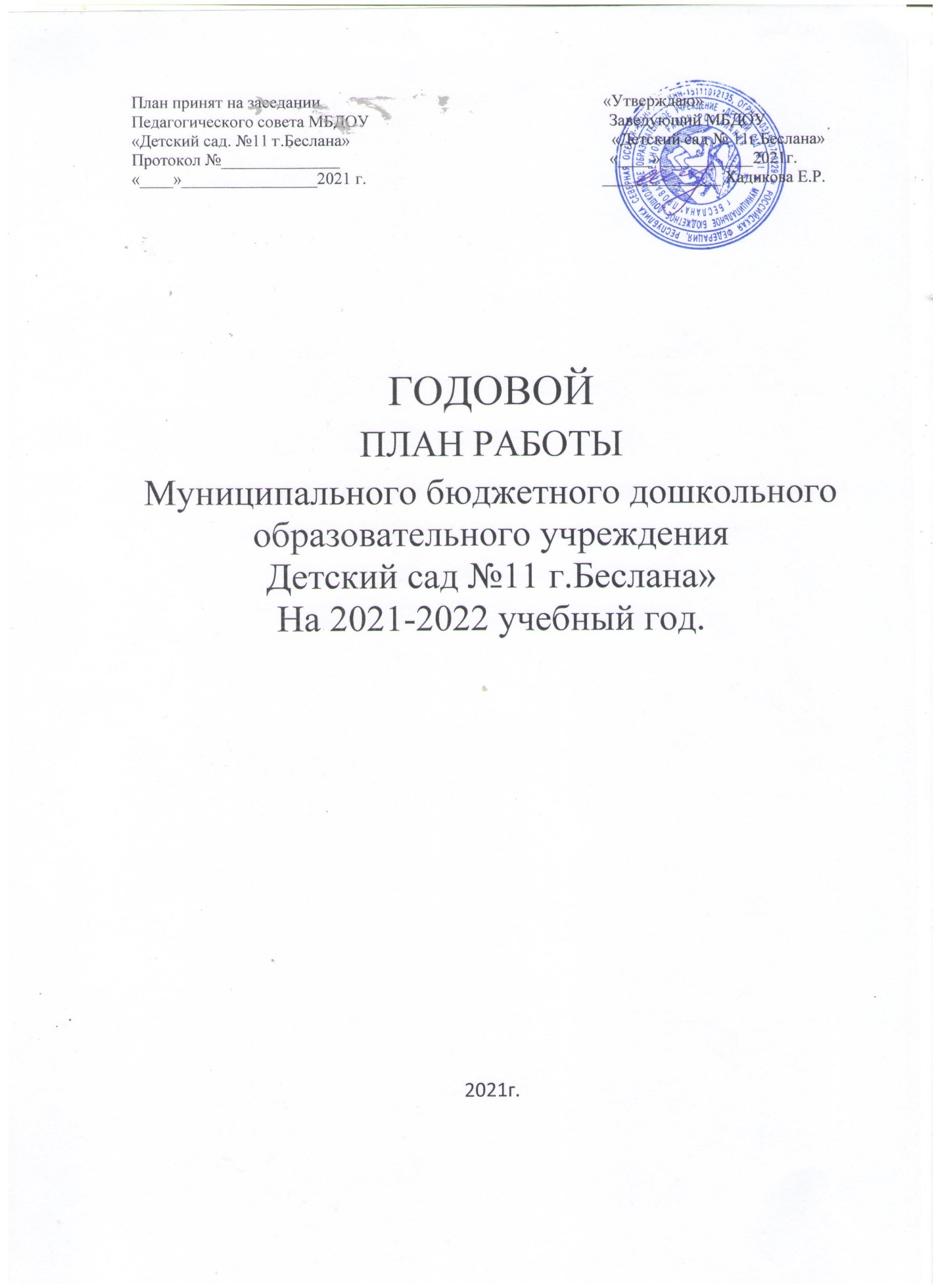 Пояснительная записка       Годовой план МБДОУ (далее ДОУ) «Детский сад № 11 г. Беслана» является нормативным документом, регламентирующим организацию образовательного процесса в образовательном учреждении  с учетом специфики ДОУ, учебно- методического , кадрового и материально технического оснащения.         Нормативной базой для составления годового плана МБДОУ «Детский сад №11 г.Беслана» являются:-Закон «Об образовании в Российской Федерации 29.12.2012 №-ФЗПриказ Минобразования и науки РФ от 30.08.2013г. №1014 «Об утверждении Порядка организации и осуществления образовательной деятельности по основным общеобразовательным программам дошкольного образования»-СанПин 2.4.3049-13 «Санитарно-эпидемиологические требования к устройству, содержанию и организации  режима работы дошкольных образовательных организаций « ( с изменениями от 28.09.2020г.)- Приказ Минобразования и науки РФ от 17.10.2013г. №1155 « Об утверждении федерального Государственного Образовательного Стандарта Дошкольного Образования (ФГОСДО)-Устав ДОУ-Воспитательно- образовательный процесс строится с учетом «Основной общеобразовательной программы дошкольного образования»Основные цели и задачи ДОУ на 2021-2022 учебный годНа основании выводов анализа деятельности учреждения за прошлый год Определены цели и задачи  учреждения на 2021-2022 год :Цель:Обеспечение эффективного взаимодействия всех участников образовательного процесса- педагогов, родителей ( законных представителей). Детей для разностороннего развития личности дошкольника . сохранения и укрепления его физического и эмоционального здоровья.Задачи:1.Повышение педагогического мастерства  и деловой квалификации воспитателей  ДОУ.   2.Воспитатние здорового ребенка совместными усилиями детского сада и семьи. 3.Внедрять в работу ДОУ новые формы сотрудничества педагогов с родителями, осуществлять разностороннее развитие дошкольника в триаде : семья-педагог-ребенок.Условия реализации образовательной деятельности ДОУПрограмма обеспечения МБДОУ «Детский сад № 11 г.Беслана»Основная общая образовательная программа дошкольного образования».«Основы безопасности детей дошкольного возраста» под редакцией Н.Н.Авдеевой, О.Л.Князевой, Р.Б.Стеркиной .Просвещение ,2016г.«Мы живем в Осетии» : образовательная программа с учетом специфики национальных, социокультурных условий , в котрых осуществляется образовательная деятельность с детьми дошкольного возраста.Здоровье сбережение воспитанников ДОУЗакаливаниеФизкультминуткиГимнастика пробужденияДиагностика физической подготовкиРациональная двигательная активность в течении дня.Усиленное внимание к ребенку в период адаптации к ДОУФизкультурные занятия , игры, развлечения; прогулки на свежем воздухеСоздание санитарно-гигиенического режима соответственно требованиям ГоссанэпиднадзораМетодолгическим основанием решения задач образовательного процесса , является деятельностный подходНаполняемость групп МБДОУ « Детский сад №11 г.Беслана»Организационно- педагогическая работа с кадрами:Совершенствование педагогического мастерства1.2  Коллективные просмотрыКонсультации , семинары , мастер-классы, тренинги для педагогических работников1.4 Смотры, конкурсы, выставкиКАЛЕНДАРНЫЙ ПЛАН ВОСПИТАТЕЛЬНОЙ РАБОТЫ НА 2021-2022 УЧЕБНЫЙ ГОДМодуль «Ключевые общесадиковые мероприятия»ПРАЗДНИЧНЫЕ МЕРОПРИЯТИЯ ,ТРАДИЦИИ В ДОУФИЗКУЛЬТУРНО -СПОРТИВНЫЕ МЕРОПРИЯТИЯ, СОРЕВНОВАНИЯ ДОУПознавательные развлечения1.5 Педагогические советы1.7  Совещания, производственные собрания1.8 СамообразованиеИзучение состояния педагогического процесса (контроль и руководство).Взаимодействие с родителями.2.1 Работа с семьями воспитанников (общие мероприятия)Работа методического кабинета.Работа с образовательными учреждениями и социумом.  Преемственность со школой.                      6.     Административно-хозяйственная работа.Образовательные областиОсновные виды деятельностиФизическое развитиеДвигательная активностьФизическая культураФормирование начальных представлений о здоровом образе жизниСоциально-коммуникативное развитиеИгровая , включая сюжетно-ролевую игру как ведущую деятельность детей дошкольного возраста , а также игру с правилами и другие виды игрыКоммуникативная ( общение и взаимодействие со взрослыми и сверстниками)Патриотическое воспитаниеСамостоятельность . самообслуживание и элементарный бытовой труд ( в помещении и на улице)Формирование основ безопасностиПознавательное развитиеПознавательно-исследовательская ( исследование объектов окружающего мира и экспериментирование с нимиФормирование элементарных математических представленийПриобщение к социокультурным ценностямОзнакомление с миром природыРечевое развитиеРазвитие речи Приобщение к художественной литературХудожественно-эстетическое развитиеРисование Лепка АппликацияМузыкальная деятельность ( восприятие и понимание смысла музыкальных произведений , пение, музыкально- ритмические движения , игры на детских музыкальных инструментахКонструирование – модельная деятельность из разного материала  ( конструкторы, модули , бумага, природный и иной материал)Группа Количество детей в группеЯсельная 11Младшая  23Средняя 27Старшая 30Содержание работыСрокиОтветственныйВыход Отметка о выполнении- Прохождение курсов повышения квалификации: Габулова Л.Н.Куманна О.И.По графику Заведующий - Прохождение на соответствие:Бибоева М.А.По графику Заведующий - Прохождение аттестации на категорию: Царикаева А.С.Куманина О.И.По графикуЗаведующий Разрабока локальной нормативно-правовой базы для организации и проведению аттестации педагогических работников ОУСентябрь Заведующий Пакет документовОзнакомление педагогического коллектива с документами по аттестации педагогических кадровСентябрьСтарший воспитатель Владение информацией по аттестации педагогамиОформление стенда аттестации педагогических работников.Сентябрь, обновление постоянноСтарший воспитатель Информация на стенде ДОУСогласование графика аттестации педагогов на соответствие занимаемой должности.Согласование по вопросам добровольной аттестации для первой категорииСентябрь Старший воспитательГрафик аттестацииИзучение деятельности педагогических работников, оформление документов для прохождения аттестации, посещение занятий, мастер-классов.Согласно графику и плану аттестацииСтарший воспитательСправка по ДОУИндивидуальная работа с аттестуемыми по составлению портфолио и др. документов.В соответствии с графикомСтарший воспитательПортфолио, представление на педагогического работника№Ф.И.О.Тема Сроки Ответственный Отметка о выполнении1БукуловаСузана ВажаевнаОкружающий мир«Осень»Ноябрьвосп.ст.воспитательКонспект ОтчетФото2Гариева Джульетта ЗелимхановнаФЭМП « Путешествие в страну математики» Ноябрь восп.ст.воспитательКонспект ОтчетФото3Бибоева Мадина АслановнаАппликация « Матрешки»Ноябрьвосп.ст.воспитательКонспект ОтчетФото4Рагимова Калина РамизовнаОкружающий мир«Домашние животные их детеныши»Ноябрьвосп.ст.воспитательКонспект ОтчетФото5Царикаева Алла СавельевнаРазвитие речи( осетинский язык)Ноябрь восп.ст.воспитательКонспектОтчетФото  6Габулова Людмила НиколаевнаФЭМП« В гости к зайке»Ноябрь восп.ст.воспитательКонспект ОтчетФото7Куманина Ольга Иванрвна МузыкаНоябрь  восп.ст.воспитательКонспектОтчетФото 8Созанова Альбина ХазбиевнаРазвитие речи« Путешествие в строну красивой речи»Апрель  восп.ст.воспитательКонспект ОтчетФото9Царикаева Алла СавельевнаОсетинский языкАпрель восп.ст.воспитательКонспект ОтчетФото10Маргиева дали Алексеевна « Путешествие на весеннюю полянку» Апрельвосп.ст.воспитательКонспект ОтчетФото11Хубулова Лариса СослановнаИсследование«Весенние гостиМай восп.ст.воспитательКонспектОтчетФото№Содержание работыСроки Ответственный Отметка о выполнении«Особенности адаптаций детей раннего возраста» (для родителей)октябрь Маргиева  Дали АлексеевнаХубулова Лариса СослановнаКонспектфото отчетпрезентацияРечевой этикет воспитателя ДОУ(для воспитателей)октябрь Крупнова Виктория ВасильевнаКонспектфото отчетпрезентацияРоль семьи в патриотическом воспитании  ( консультация для родителей)октябрьГариева Джульетта ЗелемхановнаКонспектфото отчетпрезентацияТренинг для педагогов «Вместе мы сила»октябрь Букулова Сузана ВажаевнаКонспектфото отчетпрезентация«Какие игрушки нужны детям»(консультация для родителей)октябрьСозанова Альбина ХазбиевнаКонспектфото отчетпрезентацияКонсультация «Движение –основа жизни»октябрьБибоева Мадина АслановнаКонспектфото отчетпрезентацияДорожка здоровья своими руками» мастер-классоктябрьГабулова Людмила НиколаевнаКонспектфото отчетпрезентацияСоздание условий сенсомоторного развития детей раннего возраста( для воспитателей)ноябрьМаргиева Дали АлексеевнаКонспектфото отчетпрезентация«Физкультура дома» консультация для родителейноябрьБибоева Мадина АслановнаКонспектфото отчетпрезентация«Формирование основ логического мышления»  (консультация для воспитателей)ноябрьКрупнова Виктория ВасильевнаКонспектфото отчетпрезентацияМастер- класс для педагогов«Кувшин из бросового материала»НоябрьЦарикаева Алла СавельевнаКонспектфото отчетпрезентация«Брошь из меха и бусин» мастер НоябрьКонспектфото отчетпрезентацияМастер- класс для педагогов «Подарок маме»Ноябрь Конспектфото отчетпрезентация«Система подвижных упражнений для детей» мастер-классНоябрь Конспектфото отчетпрезентация«Принципы организации досуговой деятельности младших дошкольников»«Снежинки из бумаги» мастер-класс для родителейДекабрь Рагимова Калина РамизовнаКонспектфото отчетпрезентация«Юбочка – гофре» мастер-класс для родителейДекабрь Бибоева Мадина АслановнаКонспектфото отчетпрезентация«Досуги – целый год без всяких хлопот» мастер-классДекабрь Созанова Альбина ХазбиевнаКонспектфото отчетпрезентацияКонсультация для педагогов «Нравственное воспитание детей дошкольного возраста»Техника рисования «Эбру» мастер- класс для педагоговДекабрьДекабрь Маргиева Дали АлексеевнаХубулова Лариса СослановнаКонспектфото отчетпрезентацияМастер- класс новогодняя игрушка ( для воспитателей)Декабрь Букулова Сузана ВажаевнаКонспектфото отчетпрезентация«Елка из ватных дисков» мастер-класс для родителейДекабрь Гариева Джульетта ЗелемхановнаКонспектфото отчетпрезентацияМастер- класс для педагогов«Новогодние поделки своими руками»Январь Габулова Людмила НиколаевнаКонспектфото отчетпрезентация«Роль воспитателя в организации подвижных игр , физкультурных занятий и утренней гимнастики Этно- культурный аспектЯнварь Царикаева Алла СавельевнаКонспектфото отчетпрезентация«Чудеса из сказки» муз.викторина для педагоговЯнварь Куманина Ольга ИвановнаКонспектфото отчетпрезентацияИзготовление флажков России из бумаги» мастер класс для педагоговФевраль Гариева Джульетта ЗелемхановнаКонспектфото отчетпрезентацияМастер – класс для педагогов « Открытка на 23 февраля»ФевральБукулова Сузана ВажаевнаКонспектфото отчетпрезентация«Построение работы по экологическому воспитанию дошкольного возраста» консультация для педагоговФевраль Бибоева Мадина АслановнаКонспектфото отчетпрезентацияМастер –класс по изготовлению куклы-Масленицы Февраль Царикаева Алла СавельевнаКонспектфото отчетпрезентацияКонсультация для педагогов «Формирование навыков общения у детей раннего возраста»Февраль Хубулова Ларисаа СослановнаКонспектфото отчетпрезентацияОрганизация и методика проведения прогулки в весенний период» консультация для педагоговМарт Ст.воспитательАхсарова З.К.Конспектфото отчетпрезентация« Нравственно – патриотическое воспитание детей средствами художественной литературы»Март Габулова Людмила НиколаевнаКонспектфото отчетпрезентацияВесенние посиделки диспут для родителейМарт Куманина Ольга ИвановнаКонспектфото отчетпрезентация«Открытка на восьмое марта» Мастер -классМарт Рагимова Калина РамизовнаКонспектфото отчетпрезентация«Духовно нравственное воспитание детей в детском саду» консультация для родителейАпрель Созанова Альбина ХазбиевнаКонспектфото отчетпрезентацияИспользование народных подвижных игр в условиях дошкольной организации» мастер классАпрель Царикаева Алла СавельевнаКонспектфото отчетпрезентацияКонсультация для педагогов «Развиваемся и учимся играя»Апрель Рагимова Калина РаамизовнаКонспектфото отчетпрезентация«Опытно- экспериментальная деятельность как метод экологического воспитания дошкольников»Апрель Бибоева Мадина АслановнаКонспектфото отчетпрезентацияМастер класс для воспитателей « Ракета из фамирана»Апрель Маргиева Дали АлексеевнаКонспектфото отчетпрезентация«Этот день победы» Консультация для родителей Май Воспитатели всех возрастных группКонспектфото отчетпрезентация«Гендерное воспитание» консультация для родителейМай Букулова Сузана ВажаевнаГариева Джульетта ЗелемхановнаКонспект фото отчет презентация«Открытка на 9 мая» ( мастер класс для педагогов)Май Хубулова Лариса СослановнаКонспектфото отчетпрезентация№Содержание работыСрокиОтветственный Отметка о выполнении1.1. Смотр готовности групп к началу учебного года: «Детский сад – дом радости»2. Конкурс открытки и поздравления «Мой любимый воспитатель» ( ко дню дошкольного работника)Сентябрь ст.воспитатель,воспитатели, уз.специалистыГрамоты 2.Смотр – конкурс  «Веселый огород»Октябрь ст.воспитатель,воспитателиГрамоты 3.Творческий конкурс  , посвященный «Дню матери»  «Мама ,сколько в этом слове»Ноябрь ст.воспитатель,воспитателиГрамоты 4.Семейный творческий конкурс « Новогодняя фантазия»Выставка детских рисунков «Знай правила дорожного движения» ( ст.гр)Декабрь ст.воспитатель,воспитателиГрамоты5.Выставка детских творческих работ совместно с родителями на тему «Край любимый и родной – нет тебя красивей!» (реализация регионального компонента)Январь ст.воспитатель,воспитателиГрамоты 6.Коллаж « Профессии настоящих мужчин « ( фото-коллаж, иллюстрации . коллаж из рисунков , альбомов и др.)Февраль ст.воспитатель,воспитатели, уз.специалистыГрамоты 7. Смотр – конкурс «Лучший национальный уголок»Февраль ст.воспитатель,воспитателиГрамоты 8Конкурс творческих работ «Мамочке, любимой, мой подарок!»Конкурс рисунков «За безопасность детства!»  Все возрастные группы, семьи воспитанников, педагоги, сотрудникиМарт ст.воспитатель,воспитателиВсе возрастные группы, семьи воспитанников, педагогиГрамоты 9.Смотр – конкурс огородов на окне.Конкурс Апрель ст.воспитатель,воспитателиГрамоты 10.« Весна Победы» Конкурс чтецов к 9 МаяМай ст.воспитатель,воспитатели, уз.специалистыГрамотыМесяц Младшая группа Младшая группаСредняя группаСредняя группаСтаршая группаСтаршая группаСентябрь Развлечение «Наш любимый детский сад»Развлечение «Наш любимый детский сад»Развлечение «Наш любимый детский сад»Развлечение «Наш любимый детский сад»Праздник «День знаний»Праздник «День знаний»Сентябрь Развлечение «Мой любимый воспитатель»Неделя безопасности (ПДДТ ,пожарная безопасностьРазвлечение «Мой любимый воспитатель»Неделя безопасности (ПДДТ ,пожарная безопасностьРазвлечение «Мой любимый воспитатель»Неделя безопасности (ПДДТ ,пожарная безопасностьРазвлечение «Мой любимый воспитатель»Неделя безопасности (ПДДТ ,пожарная безопасностьОктябрь «О наш  Коста»«О наш  Коста»«О наш  Коста»Октябрь Обще садиковое развлечение Обще садиковое развлечение «Осенний праздник»«Осенний праздник»«Осенний праздник»«Осенний праздник»Ноябрь «Мы смелые, мы сильные, ловкие и умелые»  (спортивное-музыкальное развлечение)«Мы смелые, мы сильные, ловкие и умелые»  (спортивное-музыкальное развлечение)«Мы смелые, мы сильные, ловкие и умелые»  (спортивное-музыкальное развлечение)«Мы смелые, мы сильные, ловкие и умелые»  (спортивное-музыкальное развлечение)«Мы смелые, мы сильные, ловкие и умелые»  (спортивное-музыкальное развлечение)«Мы смелые, мы сильные, ловкие и умелые»  (спортивное-музыкальное развлечение)Ноябрь Развлечение «Для любимой мамочки!»Развлечение «Для любимой мамочки!»Развлечение  «Поздравляем с днем матери»Развлечение  «Поздравляем с днем матери»Развлечение  «Поздравляем с днем матери»Концерт «Поздравляем с днем матери»Декабрь «Новый год» (праздник)   «Новый год» (праздник)   Утренник «Здравствуй, Новый год!»Утренник «Здравствуй, Новый год!»Утренник «Здравствуй, Новый год!»Утренник «Здравствуй ,Новый год!»Январь Тематическое занятие «Мирная тишина»Тематическое занятие «Мирная тишина»Хадзаронтæ» (развлечение на осетинском)Хадзаронтæ» (развлечение на осетинском)Хадзаронтæ» (развлечение на осетинском)Январь «Неделя безопасности» «Неделя безопасности» «Неделя безопасности» «Неделя безопасности» «Неделя безопасности» Февраль  День родного языка «Русская народная сказка «( игры /театрализация«День доброты!»«День доброты!»«День доброты!»«День доброты!»«День доброты!»Февраль  День родного языка «Русская народная сказка «( игры /театрализацияДосуг «Международный день родного языка»Досуг «Международный день родного языка»Досуг «Международный день родного языка»Досуг «Международный день родного языка»Досуг «Международный день родного языка»Февраль  День родного языка «Русская народная сказка «( игры /театрализация«День защитника отечества» (музыкально-спортивный досуг)   «День защитника отечества» (музыкально-спортивный досуг)   «День защитника отечества» (музыкально-спортивный досуг)   «День защитника отечества» (музыкально-спортивный досуг)   «День защитника отечества» (музыкально-спортивный досуг)   Март «Праздник посвященный 8 Марта» (праздник)«Праздник посвященный 8 Марта» (праздник)«Праздник посвященный 8 Марта» (праздник)«Праздник посвященный 8 Марта» (праздник)«Праздник посвященный 8 Марта» (праздник)«Праздник посвященный 8 Марта» (праздник)Апрель Всемирный день Земли  Всемирный день Земли  Всемирный день Земли  Всемирный день Земли  Всемирный день Земли  Всемирный день Земли Апрель Всемирный день водных ресурсов Всемирный день водных ресурсов Всемирный день водных ресурсов Всемирный день водных ресурсов Всемирный день водных ресурсов Всемирный день водных ресурсовАпрельЭкологическая акция «День Земли» проводится с детьми ,родителямиЭкологическая акция «День Земли» проводится с детьми ,родителямиЭкологическая акция «День Земли» проводится с детьми ,родителямиЭкологическая акция «День Земли» проводится с детьми ,родителямиЭкологическая акция «День Земли» проводится с детьми ,родителямиЭкологическая акция «День Земли» проводится с детьми ,родителямиАпрель«Международный день детской книги»«Международный день детской книги»«Международный день детской книги»«Международный день детской книги»«Международный день детской книги»«Международный день детской книги»Апрель«День здоровья»-спортивный праздник«День здоровья»-спортивный праздник«День здоровья»-спортивный праздник«День здоровья»-спортивный праздник«День здоровья»-спортивный праздник«День здоровья»-спортивный праздникМай Праздник  весны и трудаПраздник  весны и трудаПраздник  весны и трудаПраздник  весны и трудаПраздник  весны и трудаПраздник  весны и трудаМай  «День победы» (праздник)   «День победы» (праздник)   «День победы» (праздник)   «День победы» (праздник)   «День победы» (праздник)  Май «Мама, папа, я-спортивная семья» (спортивное развлечение)«Мама, папа, я-спортивная семья» (спортивное развлечение)«Мама, папа, я-спортивная семья» (спортивное развлечение)«Мама, папа, я-спортивная семья» (спортивное развлечение)«Мама, папа, я-спортивная семья» (спортивное развлечение)«Мама, папа, я-спортивная семья» (спортивное развлечение)Май « День осетинского языка и литературы»«Выпускной утренник»« День осетинского языка и литературы»«Выпускной утренник»« День осетинского языка и литературы»«Выпускной утренник»Июнь «День защиты детей» развлечениеВикторина « в Гостях у сказки» ко дню рождения А.С.пушкина «День защиты детей» развлечениеВикторина « в Гостях у сказки» ко дню рождения А.С.пушкина «День защиты детей» развлечениеВикторина « в Гостях у сказки» ко дню рождения А.С.пушкина «День защиты детей» развлечениеВикторина « в Гостях у сказки» ко дню рождения А.С.пушкина «День защиты детей» развлечениеВикторина « в Гостях у сказки» ко дню рождения А.С.пушкина «День защиты детей» развлечениеВикторина « в Гостях у сказки» ко дню рождения А.С.пушкинаКалендарный периодМладшая группаСредняя группа Старшая группаСентябрь «На лужайке попляшем вместе с зайкой»Физкультурный досуг «Путешествие по нашему детскому саду»Физкультурное развлечение «Если с другом вышел в путь»Октябрь Развлечение «Осенняя овощная сказка»Физкультурное развлечение « Сто затей от осени»Физкультурное развлечение «Папа, мама, я-спортивная семья»Ноябрь Развлечение «Осеняя овощная сказка»Физкультурное развлечение «под грибком»Физкультурный досуг «Посмотри ,как край хорош-лучше края не найдешь»Декабрь Развлечение «Прогулка в лес»Физкультурное развлечение «В гостях у бабушки Метелицы»Спортивный праздник «Зимняя олимпиада»Январь «Приключения умки»Физкультурный праздник ах вы сани мои сани»Физкультурный досуг «Кто со спортом дружит , никогда не тужит»Февраль Физкультурный праздник «русские забавы»Физкультурный досуг «Летчики ,танкисты»День здоровья « Мы растем здоровыми»Март Развлечение «Озорной Петрушка»Физкультурный досуг « Провожаем зиму, встречаем весну»Физкультурный досуг « Провожаем зиму, встречаем весну»Апрель Физкультурное развлечение «Путешествие капельки»Физкультурный досуг «Береги природу»В день здоровья «космодромам здоровья»Май Физкультурный праздник «Мы ребята, молодые веселые и озорные»Физкультурный праздник «Вот и лето пришлоДосуг «Быстрые, ловкие ,умелые!»Июнь «Мыльные пузыри!»-развлечение с элементами основных движений «Мыльные пузыри!»-развлечение с элементами основных движенийЭстафета «Дружная семья»Тема Месяц Ответственный 1.Театрализованное представление для детей по ПДД «Колобок и дорожные знаки»2. Практические занятия по пожарной безопасностиоктябрьСтарший воспитательПедагоги Инструктор ЧСПредставитель ГИБДД1.Развлечение по ПДД ( в рамках профилактического мероприятия  («Внимание горка»)ДекабрьСтарший воспитательПедагоги Инструктор ЧСПредставитель ГИБДДВикторина по ПДД для старших дошкольников «Вопросы инспектора  Мигалочкина»Январь Старший воспитательПедагоги Инструктор ЧСПредставитель ГИБДДТематический досуг «Добрый и злой огонь»Март Старший воспитательПедагоги Инструктор ЧСПредставитель ГИБДДРазвлечение : «Путешествие в строну дорожных знаков»Апрель Старший воспитательПедагоги Инструктор ЧСПредставитель ГИБДД1.Выступление детей на родительской конференции « шагай осторожно» для всех групп2.позновательное развлечение « Юные пожарники»3.Развлечение ( в рамках профилактического мероприятия по ПДД « Внимание дети») для всех возрастных группМай Старший воспитательПедагоги Инструктор ЧСПредставитель ГИБДД№Содержание работыСроки Ответственный Отметка о выполнении1Педсовет № 1.Подведение итогов, анализ работы в летне-оздоровительный период. Утверждение годового плана работы ДОУ,  изменения в образовательной программе ДОУ, режима работы ДОУ, учебного плана ДОУ, утверждение расписания организации образовательной деятельности по реализации образовательных видах детской деятельности по реализации образовательных областей, утверждение рабочих программ педагогов. Основные задачи и приоритетные направления на 2021-2022уч. год.Ознакомление с планами на 2021-2022 учебный год по ЧС, ПДД, ПБ, а так же ознакомление с планируемой работой оперативного и административного контроля в дошкольном учреждении.Готовность групп к новому учебному году, оформление родительских уголков.Утверждения  списка воспитателей на соответствие занимаемой должности, на категории.Разное.Август Заведующий.Старший воспитательзав.хоз.,узкие спец.,восп.Протокол2Педсовет №2  на тему: «Патриотическое воспитание детей дошкольного возраста»Систематизировать знания педагогов об организации образовательной деятельности с детьми дошкольного возраста по вопросам патриотического воспитания. Закрепить  знания воспитателей о современных требованиях по формированию у детей дошкольного возраста патриотических отношений и чувств к своей семье, городу, к природе, культуре на основе исторических и природных особенностей родной страны, воспитанию собственного достоинства как представителя  своего народа, уважения к прошлому, настоящему, будущему родного края, толерантного отношения к представителям других национальностей.Ноябрь Старший воспитательмед.,узкие спец.,воспитатели.ПротоколДоклад3Педсовет № 3 на тему:«Оптимизация процесса здоровьесбережения  и здоровьесохранения дошкольников и педагогов  в детском саду и семье»Форма проведения: нетрадиционная, с использованием игровых приемов.Цель: поиск путей оптимизации создания условий для совершенствования физкультурно-оздоровительной работы в ДОУ.Задачи:1. Систематизировать физкультурно-оздоровительную работу в ДОУ.2. Расширить знания педагогов с учетом современных требований и социальных изменений по формированию основ физического воспитания и здорового образа жизни.3. Развить творческий потенциал педагогов.4. Поиск эффективных форм, использование инновационных подходов и новых технологий при организации физкультурно-оздоровительной работы в ДОУ.Март Заведующий Старший воспитатель,узкие спец.,восп.Протокол.Доклад.4Педсовет №4 ИтоговыйРезультаты  выполнения программы за 2021-2022 год и работы педагогического коллектива/отчет старшего воспитателя/.Итоги по оздоровительной работе ДОУ /отчет воспитателя по ФИЗО, ст.медсестры/.Утверждение плана летней оздоровительной компании /Старший воспитатель/.Анализ профессионального роста педагогов (курсы переподготовки, самообразование).Анализ работы с родителями.Обсуждение проекта годового плана на 2021-2023 уч.гМайЗаведующий, Старший воспитатель,узкие спец.,воспитатели.Протокол.№Содержание работыСрокиОтветственный Отметка о выполнении1-Собрание трудового коллектива.-Оперативное совещание при заведующей (результаты августовского совещания педагогических работни-ков, основные направления работников ДОУ, развития системы образования города на учебный год, утверждение плана на квартал).-Торжественное собрание, посвященное Дню дошкольного работника.-Знакомство с новинка-ми методической литературы и интересными публикациями периодической печати.-Обсуждение текущих вопросов.Сентябрь зав.предс. ПК,ст.воспитательуз.спец.восп.Протокол2Оперативное совещание при заведующей:  -утверждение плана работы на второе полугодие, -плана мероприятий по подготовке к Новому году, -торжественное собрание, посвященное празднованию Нового года,-обсуждение текущих вопросов.Декабрь зав.предс. ПК,ст.воспитательуз.спец.восп.Протокол3Оперативное совещание при заведующей: -итоги оперативного контроля за первое полугодие -знакомство с новинками методической литературы,-обсуждение текущих вопросов.Февраль зав.предс. ПК,ст.воспитательуз.спец.восп.Протокол4Собрание трудового коллектива: «Подготовка ДОУ к летне-оздоровительному периоду».Май зав.предс. ПК.Ст.воспитательуз.спец.восп.Протокол№Содержание работыСодержание работыСодержание работыСроки Ответственный Отметка о выполненииОтметка о выполнении1.Выбор тем по самообразованиюВыбор тем по самообразованиюВыбор тем по самообразованиюСентябрь Воспитатели Отчет Отчет 2.Составления планов по самообразованиюСоставления планов по самообразованиюСоставления планов по самообразованиюСентябрь Воспитатели Отчет Отчет 3.Беседы с педагогами по темам самообразованияБеседы с педагогами по темам самообразованияБеседы с педагогами по темам самообразованияПо запросуСт. воспитательОтчет Отчет Темы:Темы:Темы:Темы:Темы:Темы:Темы:Темы:№№ФИОТЕМАТЕМАТЕМАТЕМАОтчет о выполнении1.1.Рагимова Калина Рамизовна«Организация работы в ДОУ по патриотическому воспитанию»«Организация работы в ДОУ по патриотическому воспитанию»«Организация работы в ДОУ по патриотическому воспитанию»«Организация работы в ДОУ по патриотическому воспитанию»ПланОтчет 2.2.Созанова Альбина Хазбиевна« Патриотическое воспитание дошкольников средствами ИЗО искусство» « Патриотическое воспитание дошкольников средствами ИЗО искусство» « Патриотическое воспитание дошкольников средствами ИЗО искусство» « Патриотическое воспитание дошкольников средствами ИЗО искусство» План Отчет 3.3.КуманинаОльга Ивановна« Роль музыки в развитии познавательных способностей детей через метод.проектов"« Роль музыки в развитии познавательных способностей детей через метод.проектов"« Роль музыки в развитии познавательных способностей детей через метод.проектов"« Роль музыки в развитии познавательных способностей детей через метод.проектов"План Отчет4.4.Букулова Сузана ВажаевнаЗдоровьесберегающие технологии как средство приобщение детей к здоровому образу жизни»Здоровьесберегающие технологии как средство приобщение детей к здоровому образу жизни»Здоровьесберегающие технологии как средство приобщение детей к здоровому образу жизни»Здоровьесберегающие технологии как средство приобщение детей к здоровому образу жизни»План Отчет5.5.Бибоева Мадина Аслановна«Правила дорожного движения основа безопасности дошкольника»«Правила дорожного движения основа безопасности дошкольника»«Правила дорожного движения основа безопасности дошкольника»«Правила дорожного движения основа безопасности дошкольника»План Отчет66Габулова Людмила Николаевна«Развитие физических качеств детей 4-5 лет посредствам подвижных развивающих игр»«Развитие физических качеств детей 4-5 лет посредствам подвижных развивающих игр»«Развитие физических качеств детей 4-5 лет посредствам подвижных развивающих игр»«Развитие физических качеств детей 4-5 лет посредствам подвижных развивающих игр»№Содержание работыСрокиОтветственный Отметка о выполненииОперативный контроль:-культурно-гигиенические навыки детей во время приёма пищи; -соблюдение распорядка работы ДОУ;-организация и проведение прогулки;-организация индивидуальной работы с детьми;-содержание уголков ручного труда;-сформированность культурно-гигиенических навыков при одевании и раздевании детей;-содержание физкультурного уголка;- анализ календарных планов;- предварительный просмотр аттестационного материала;-организация и проведение наблюдения;-воспитание КГН;-качество знаний детей о    зимних явлениях в природе;-организация прогулки;-работа в преддверии    праздника;-организация и проведениеутренней гимнастики;-организация питания; -проверка знаний детей по  ОБЖ и ПДД;В течение годаСт. воспитательТаблицы №Содержание работыСрокиОтветственный Ответственный Отметка о выполнении1Общее родительское собрание: 1. «Жизнь детского сада».Готовность детского сада к новому учебному году.Основные направления работы на учебный год.Выбор родительского комитета.2. «Наши успехи»Итоги работы ДОУ за учебный год.Отчет родительского комитета.Сентябрь Май зав.ст .воспитательуз.спец.восп.мед.сестразав.ст .воспитательуз.спец.восп.мед.сестраПротокол 2Проведение групповых собраний согласно утвержденному плану1 раз в кварталВоспитатели Воспитатели Конспект 3Участие родителей в праздникахВ течение годаВоспитатели,Уз. специалистыВоспитатели,Уз. специалисты4Привлечение родителей к благоустройству территории ДОУ и предметно-развивающей среды.В течение годаВоспитатели,Уз. специалистыВоспитатели,Уз. специалистыНа участке    и групповые комнаты5Оформление информационных папок  по годовым задачам для родителей в группах.В течении годаВоспитатели,Уз. специалистыВоспитатели,Уз. специалистыВ рабочем порядке6.Мастер-классыВ течении годаВоспитатели,Уз. специалистыВоспитатели,Уз. специалистыВ рабочем порядкеПлан групповых родительских собранийПлан групповых родительских собранийПлан групповых родительских собранийПлан групповых родительских собранийПлан групповых родительских собранийПлан групповых родительских собраний1Младшая группа:Младшая группа:1. «Адаптация детей раннего возраста к условиям детского сада»2.Формировать познавательный интерес и интеллектуально – творческий потенциал детей через восприятие художественной литературы и фольклора «Сказка всегда с нами»3. «Итоги работы с детьми»Сентябрь  Сентябрь  Воспитатели Протокол 1Младшая группа:Младшая группа:1. «Адаптация детей раннего возраста к условиям детского сада»2.Формировать познавательный интерес и интеллектуально – творческий потенциал детей через восприятие художественной литературы и фольклора «Сказка всегда с нами»3. «Итоги работы с детьми»ДекабрьДекабрьВоспитатели Протокол 1Младшая группа:Младшая группа:1. «Адаптация детей раннего возраста к условиям детского сада»2.Формировать познавательный интерес и интеллектуально – творческий потенциал детей через восприятие художественной литературы и фольклора «Сказка всегда с нами»3. «Итоги работы с детьми»Май Май Воспитатели Протокол 2Средняя группа:1. Знакомство с родителями, подготовка к новому учебному году. 2.Нетрадиционное родительское собрание (Викторина чаепитие)3.Подготовка к новому году4.« Чему мы научились за год»Сентябрь Сентябрь Воспитатели Протокол 2Средняя группа:1. Знакомство с родителями, подготовка к новому учебному году. 2.Нетрадиционное родительское собрание (Викторина чаепитие)3.Подготовка к новому году4.« Чему мы научились за год»Декабрь Декабрь Воспитатели Протокол 2Средняя группа:1. Знакомство с родителями, подготовка к новому учебному году. 2.Нетрадиционное родительское собрание (Викторина чаепитие)3.Подготовка к новому году4.« Чему мы научились за год»Май Май Воспитатели Протокол 3Старшая группа:«Возрастные особенности детей 5-6 лет» Подготовка к новому учебному году«Здоровье сберегающие технологии в ДОУ«Чему мы научились за прошедший год» итоговое собраниеСентябрь Сентябрь Воспитатели Протокол 3Старшая группа:«Возрастные особенности детей 5-6 лет» Подготовка к новому учебному году«Здоровье сберегающие технологии в ДОУ«Чему мы научились за прошедший год» итоговое собраниеДекабрьДекабрьВоспитатели Протокол 3Старшая группа:«Возрастные особенности детей 5-6 лет» Подготовка к новому учебному году«Здоровье сберегающие технологии в ДОУ«Чему мы научились за прошедший год» итоговое собраниеМайМайВоспитатели Протокол №Содержание основных мероприятийСроки проведенияИсполнитель 1Разработка системы работы с родителями (законными представителями)Август Заведующий Старший воспитатель Педагог ДОУ2Разработка перспективного плана работы ДОУ с родителями (законными представителями) на 2021-2022Август Старший воспитатель Педагог ДОУ3Сбор банка данных по семьям воспитанников Социологическое исследование социального статуса и психологического микроклимата семьи: анкетирование , наблюдение ,беседы.Сентябрь Педагог ДОУ4Нормативно-правовое обеспечение: создание пакета нормативно правовой документации, обеспечивающий сотрудничество с родителями в период введения ФГОС ДОСентябрь Заведующий 5Оформление и обновление информационных стендов и уголков для родителейВ течении годаВоспитатели 6Дни открытых дверей Апрель, июньЗаведующий Старший воспитатель7ВыставкиОформление праздничных газет и поздравлений Оформление фотовыставокОформление выставок детских работВ течении годаСтарший воспитательПедагоги ДОУ№Содержание работыСрокиОтветственный Отметка о выполнении1-Разработка  расписания НОД на новый учебный год.-Оформление информационных стендов -Проведение инструктажа по охране жизни и здоровья детей.-Обновление сведений по кадрам.Сентябрь ст  воспитатель2-Оказание помощи новым специалистам в составлении плана работы и оформлении развивающей среды в группах.-Определение форм отчётности педагогов по темам самообразования.-Обработка итогов диагностики в начале учебного года.Октябрь  ст. воспитатель, воспитатели3-Изучение передового педагогического опыта.-Семинары-практикумы и консультации по плану.-Инструктаж по охране жизни и здоровья детейНоябрь ст. воспитатель Выставка 4-Оформить выставку «Новогодняя ёлочная игрушка».-Подготовка к Новогодним утренникам.Декабрь ст. воспитатель,воспитатели, уз. специалистыВыставка 5- Оформить выставку детских творческих работ с родителями на тему: «Край любимый и родной – нет тебя красивей!» (реализация регионального компонента)Январь ст. воспитатель,воспитатели, уз. специалистыВыставка 6-Приобретение новинок педагогической методической литературы.-Приобретение методического и  дидактического оборудования, наглядных пособий.-Создание методической и дидактической базы для реализации требований ФГОС ДО-Работа с сайтом учреждения, регулярное обновление информации на сайте.В течении годаст. воспитатель7-Оформить тематическую выставку на тему: «Создание условий для сохранения и укрепления здоровья детей, физкультурно – оздоровительной работы в ДОУ» (готовимся к педсовету).- «Оформление материалов в помощь педагогам «Подарки к 23 февраля и 8 Марта».Март ст. воспитательВыставка 8-Разработать рекомендации по системе оздоровительной работы в ДОУ в летний период.-Оформить тематическую выставку «Готовимся к итоговому педсовету».- Подведение итогов диагностики в конце учебного года.Май ст. воспитатель,воспитатели, уз. Специалисты Выставка №Содержание работыСрокиОтветственный Отметка о выполнении1Совместное спортивное развлечение дошкольников и подготовительной группы МБ СОШ с. Брут По согласованюинструктор по ФК,воспитатель по ФККонспект 2Тематическое развлечение с детьми старшей группы на тему: «Учиться –это интересно».По согласованюСт воспитательуз. спец.восп.Конспект 3Организация тематической выставки для родителей «Что должен знать и уметь дошкольник старшей группы».По согласованювосп.ст воспитатель4Собеседование с воспитателями старшей группы. «Уровень сформированности психологических процессов и личностных качеств детей».По согласованю восп.ст воспитательуз.спец5.Посещение школьной детской библиотекиПо согласованювосп.ст воспитательуз. спец6.Организация просмотров образовательной деятельности в ДОУПо плану ДОУСт. воспитательВоспитателиуз. спец.Конспект №Содержание работыСрокиОтветственный Отметка о выполнении1- Инструктаж об усилении мер по обеспечению безопасности жизни и здоровья детей во время образовательного процесса.- Назначение ответственных за охрану труда.В течение  годазавхоз,зав.2- Рейд по проверке состояния участков и здания МК ДОУ, на пред-мет устранения факторов несущих угрозу безопасности детей, и предупреждения террористических актов.- Маркировка мебели в группах. СентябрьКомиссия по охране трудамедсестра3- Проверка освещения ДОУ. - Рейд по выполнению требований СапПина.Октябрьзавхоззав. ст. мед.4- Рейд по соблюдению ОТ и ТБ на пищеблоке.- Проведение тренировочных  занятий по эвакуации при пожаре.- Инструктаж по технике безопасности при проведении новогодних праздников. - Рейд по ОТ и ТБ в музыкальном и физкультурном залах. ДекабрьКомиссия по охране труда.5- Инструктаж об охране жизни и здоровья детей в зимний период.Декабрьст. воспитатель6- Инструктаж по профилактике гриппа в ДОУ в период эпидемиологического неблагополучия.Январьзав.ст. медс.7- Рейд по соблюдению ОТ и ТБ в группах .Март зав. ст. воспитатель завхоз,ст. медс.8- Инструктаж с воспитателями и мл. воспитателями по охране жизни и здоровья детей на участках во время прогулок в связи с началом летне-оздоровительного периода.- Инструктаж с педагогами, сотрудниками по организации, соблюдению санитарно-эпидемиологического режима во всех помещениях, на участках, обработке песка в песочнице, и оказание первой медицинской помощи.Майст. медс.ст. воспитатель